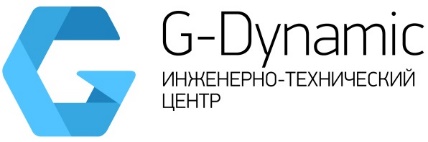 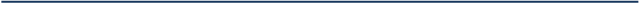 Муниципальный заказчик:Центр обеспечения деятельности администрации Камышловского городского округаМуниципальный контракт:№ 0862600012618000068-0843753-01от 24.08.2018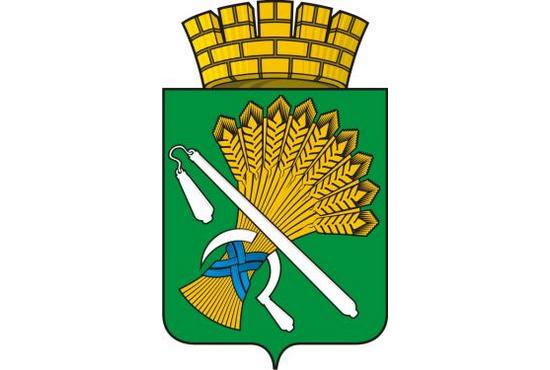 КАМЫШЛОВСКИЙ ГОРОДСКОЙ ОКРУГ. РАЗРАБОТКА ПРОЕКТА ПЛАНИРОВКИ И ПРОЕКТА МЕЖЕВАНИЯ ТЕРРИТОРИИ В ГРАНИЦАХ КАДАСТРОВОГО КВАРТАЛА 66:46:0101005ПРОЕКТ ПЛАНИРОВКИ ТЕРРИТОРИИ. ПОЛОЖЕНИЕ О ХАРАКТЕРИСТИКАХ ПЛАНИРУЕМОГО РАЗВИТИЯ ТЕРРИТОРИИСанкт-Петербург2018 г.Общие положенияВ соответствии с Муниципальным контрактом № 0862600012618000068-0843753-01 от 24.08.2018 ООО «Джи Динамика» выполняет работы по разработке проекта планировки и проекта межевания территории в границах кадастрового квартала 66:46:0101005 на территории Камышловского городского округа.                                              Основанием для разработки документации является Постановление главы администрации Камышловского городского округа №485 от 04.06.2018 года «О подготовке проекта планировки и проекта межевания территории в границах кадастрового квартала: 66:46:0101005 в северной части Камышловского городского округа».Проект планировки и проект межевания территории выполнен в соответствии с действующим законодательством и нормативной документациейРасчетный срок реализации проекта планировки составляет 10 лет, с выделением этапов:I –ая очередь – 2023 г.;Расчетный срок – 2028 г.Ориентировочная площадь проектируемой территории составляет 83.7 га.На основании эскизного предложения развития территории и ранее разработаной градостроительной документации определены основные направления проектирования.На территории проектирования сохраняется индивидуальная жилая застройка с выделением зоны малоэтажного жилого строительства, территорий для размещения детских дошкольных учреждений и вертолетной площадки эпизодического использования. Также проектом выделяются зоны рекреационного использования.Проектом предусматривается установление красных линий и территорий общего пользования. Законодательством определено, что земли общего пользования ограничены в обороте и не могут быть предоставлены в частную собственность. Кроме того, строительство новых объектов и реконструкция существующих должна проходить с соблюдением красных линий. Строящийся объект не должен пересекать красные линии, а в ряде случаев строительство должно осуществляться с установленным отступлением от них. Формирование границ земельного участка без учета красных линий может привести к невозможности предоставления такого участка в частную собственность.Положение о характеристиках планируемого развития территории Одной из основных задач проектирования являлось принятие оптимального планировочного решения жилого района для установления границ территорий общего пользования с учетом фактического землепользования и оформленных в установленном порядке земельных участков, расположенных на смежных территориях.Сохраняется существующий планировочный каркас территории с выделением основных направлений по оси улица Красных Партизан – улица Кузнечная. Основные планировочные решения приняты с привязкой к топографической съемке М 1:500 и с учетом данных государственного кадастра недвижимости.Определена основная планировочная структура и функциональное зонирование планируемой территории в увязке с прилегающими территориями.Планировочное решение проектируемой территории является гармоничным продолжением сложившейся планировочной структуры и обеспечивает развитие жилого микрорайона элементами инженерно- технической инфраструктуры.При формировании планировочного решения в максимально возможной степени учтены природные и планировочные особенности участка и сложившаяся структура землепользования.Проектом планировки предусмотрено развитие территории общего пользования (территория улиц и проездов) в границах существующей жилой зоны.Жилая зонаНа территории проектирования сохраняется сложившаяся индивидуальная жилая застройка что соответствует зонированию правил землепользования и застройки Камышловского городского округа. На свободных от застройки территориях размещаются земельные участки для предоставления гражданам для индивидуальной жилой застройки. Размер земельного участка не превышает установленного правилами землепользования и застройки максимального размера земельного участка 1500 м2 для данного вида разрешенного использования. Вдоль улицы Красных Партизан выделяется зона малоэтажной многоквартирной жилой застройки. Размер земельных участков для размещения малоэтажных многоквартирных жилых домов не регламентируется.Ориентировочный расчет перспективной численности населения в границах кадастрового квартала принят исходя из коэффициента семейности 3.0 с учетом максимальной застройки жилыми домами свободных уже сформированных земельных участков и территорий, планируемых к предоставлению для индивидуального жилищного строительства. Перспективная численность  населения проектируемой территории составляет 1308 человек.Зона объектов образования Выделяются территории для размещения двух детских дошкольных учреждений.Детские сады на 110 мест и 80 мест будут полностью обеспечивать потребности перспективного населения в границах проектирования и принимать часть детей с прилегающих территорий. Расчет вместимости проектируемых сооружений выполнен согласно местным нормативам градостроительного проектирования исходя из нормы 50 мест на 1000 человек. Размер зоны для размещения детских садов определялся исходя из норматива 35 и кв.м. на одного ребенка. С целью соблюдения минимальных показателей доступности учреждения планируется разместить на пересечении улиц Куприна и Малышева, по улице Свободы в центре квартала.  Территория МАОУ школы № 7 остается на прежнем месте. Общественно-деловая зонаПлощадь зоны для размещения объектов общественно-делового и коммерческого назначения предлагается увеличить. Магазин продовольственных и промышленных товаров с Интернет-кафе по улице Ирбитская, а так же магазин по улице Насоновская, сохраняются. Одновременно с этим предлагается организовать новую зону размещения объектов общественно-делового и коммерческого назначения по улице Поторочина площадью 0,23 га, около сохраняемой зоны производственного и коммунально-складского назначения.Зона объектов производственного и коммунально-складского назначения V класса опасностиВ северной части квартала предлагается сохранение с упорядочением существующих производственных территорий. С целью минимизации негативного воздействия на сложившуюся окружающую застройку в данной производственной зоне предлагается размещение объектов не выше V класса опасности с дальнейшей разработкой санитарно-защитной зоны.Зона рекреационного назначенияВ соответствии с решениями правил землепользования и застройки зоны рекреационного назначения предлагается организовать по улице Ирбитской. В планируемом сквере запроектированы пешеходные дорожки, детская площадка, спортивная волейбольная площадка.Территории, непосредственно примыкающие к планируемой вертолетной площадке, а так же часть территории в границах проектирования, где должен пройти планируемый газопровод высокого давления и территории в русле реки Камышловки проектом планировки предлагается отнести к зоне сохраняемых природных территорий.Зона общего пользованияЗона общего пользования выделена в границах красных линий и предназначена для размещения проезжих частей, инженерных коммуникаций, тротуаров и газонов.Зона транспортной инфраструктурыСуществующая территория автомобильной стоянки подлежит перераспределению в целях организации улично-дорожной сети. В северной части квартала планируется зона транспортной инфраструктуры под вертолетную площадку эпизодического использования.Зона транспортной инфраструктуры полосы отвода железной дороги подлежит сохранению.Зона инженерной инфраструктурыПланируемая зона инженерной инфраструктуры выделяется под существующей трансформаторной подстанцией. Также подлежит сохранению зона инженерной инфраструктуры, выделенная ранее для размещения планируемого газопровода.ВодоснабжениеПерспективное водоснабжение выполнено с учетом положений генерального плана Камышловского ГО и ранее разработанной схемой водоснабжения.Расчетный (средний за год) суточный расход воды на хозяйственно-питьевые нужды в населенном пункте определен в соответствии с п.2.2. СНиП 2.04.02-84* и пособием по проектированию автономных инженерных систем одноквартирных и блокированных жилых домов. Расчетный расход воды в сутки наибольшего водопотребления определен при коэффициенте суточной неравномерности Ксут.max=1,2.Проектом планировки предусматривается обеспечение существующей застройки централизованной системой водоснабжения с вводом сети в дом протяженностью 3907 м.Для надежности системы водоснабжения предлагается выполнить «закольцовку» водопроводной сети. Водопровод принимается объединенный хозяйственно-питьевой и противопожарный. Уточнение трассировки, диаметров труб, а также расстановка пожарных гидрантов выполняются на этапах рабочего проектирования. На участках сети планируется установка пожарных гидрантов.Рекомендуется переложить чугунные и стальные водопроводные сети с большим процентом износа.ВодоотведениеДля территории индивидуальной жилой застройки согласно разработанным схемам водоотведения и генеральному плану Камышловского ГО предлагается строительство системы водоотведения 2836 м. По улице Насоновская планируется строительство КНС.Объемы сточных вод приняты равными норме водопотребления, без учета расхода воды на полив территории и зеленых насаждений в соответствии с СП 31.13330.2012 "Водоснабжение. Наружные сети и сооруж ения. Актуализированная редакция СНиП 2.04.02-84". ЭлектроснабжениеСуществующая застройка полностью обеспечена централизованной системой электроснабжения. В связи с предлагаемой реконструкцией автомобильных дорог общего пользования местного значения в границах проекта планировки необходима перекладка существующих линий электропередач 0,4 кВ и 10 кВ, попадающих на дорожное покрытие. Предлагается прокладка существующих и проектных сетей электроснабжения 10 кВ в СИП с целью уменьшения охранной зоны.Расчетная электрическая нагрузка проектируемой территории принята по требованиям РД 34.20.185-94. ТеплоснабжениеСистема теплоснабжения проектируемой территории предлагается децентрализованной, от автономных источников.ГазоснабжениеВ проекте планировки учтен проект газоснабжения «Перевод баз сжиженного газа на природный газ по адресу ул. Ключевая,70 город Камышлов». Проектом предусматривается:присоединение в наружный подземный стальной газопровод высокого давления 2 категории (свыше 0,3 до 0,6 МПа) в районе станции Камышлов Свердловской железной дороги общей сети;прокладка подземного полиэтиленового газопровода диаметром 160х14,6 высокого давления (свыше 0,3 до 0,6 МПа) 2 категории до ГРПШ, пересекая реку Камышловку и прокладывая участок под автомобильной дорогой местного значения – улицей Красных Партизан наклонно-направленным бурением; установка ГРПШ в районе ул. Кр.Партизан-Жданова, установка кранов и ИФС;прокладка подземного полиэтиленового газопровода  низкого давления (до 0,003МПа) до жилого дома № 70 по ул. Ключевой.Общая протяженность труб газопровода для строительства по проекту составляет 3450,0 метров.Кроме того, проектом планировки учтен планируемый генеральным планом газопровод высокого давления, проходящий вдоль северной границы с размещением ГРПШ.Транспортная инфраструктураВ целях развития транспортной инфраструктуры проектируемой территории предлагается реконструкция автомобильных дорог общего пользования местного значения поселения в границах проекта планировки.При рассмотрении существующей улично-дорожной сети в границах проектируемой территории выявлены недостатки, для устранения которых, с учетом проектируемой планировочной структуры, предлагаются нижеприведенные мероприятия.В соответствии с требованиями МНГП Камышловского городского округа, с учетом функционального назначения улиц и дорог, интенсивности транспортного движения на отдельных участках и сложившейся застройки территории приняты следующие параметры проектируемых улиц:магистральные улицы городского значения с шириной проезжей части 7,0 м;улицы в жилой застройке с шириной проезжей части 6,0 м;проезды основные с шириной проезжей части 3,5 – 5,5м.Ширина тротуаров принята равной 1 и 1,5 метра.Хранение автотранспорта жителями индивидуальной жилой застройки планируется на собственных приусадебных участках.Для обеспечения безопасности, бесперебойности и удобства транспортного сообщения внутри населенного пункта предлагается реконструкция и строительство улиц и дорог. Дорожное покрытие улиц и дорог предусмотрены капитального типа с покрытием из асфальтобетона. Для движения пешеходов в состав улиц включены тротуары с шириной пешеходной части равной 1,5 м по СП 42.13330.2011(Свод Правил. Градостроительство. Планировка и застройка городских и сельских поселений).В целях повышения безопасности дорожного движения предлагается строительство в границах планируемой территории пешеходных переходов в одном уровни с проезжей частью - 8 объектов.Специализированные дорожки для велосипедного передвижения на территории поселения отсутствует. Движение велосипедистов осуществляется в соответствии с требованиями ПДД по дорогам общего пользования.Инженерная подготовка и благоустройство территорииИнженерная подготовка территории представляет собой комплекс мероприятий по изменению и улучшению природных условий и исключению воздействия физико-геологических процессов. В соответствии с этим основными задачами инженерной подготовки являются создание условий для полноценного и эффективного градостроительного использования неудобных и непригодных территорий с отрицательными природными факторами, обеспечение стабильности поверхности земли, зданий и сооружений на участках, подверженных физико-геологическим процессам.Инженерная подготовка проектируемой территории проводится с целью создания условий для размещения объектов отдыха населения и создания благоприятных условий на прилегающих к проектируемой территории жилой застройки.Проектируемая территория оценивалась по следующим факторам:рельеф;грунты;грунтовые воды.Рельеф рассматриваемой территории можно отнести к склоновому типу местности. Основное направление уклона с запада на восток в сторону реки Камышловка.В соответствии с требованиями СП 42 13330 2011 (СНиП 2.07.01-89* Градостроительство) проектом приняты уклоны по улично-дорожной сети от 3‰ до 30 ‰.Поверхностные стоки, формирующиеся на территориях проекта планировки застройки, планируется отводить сетью закрытых и открытых водостоков и сбрасывать на проектируемые ливневые очистные сооружения, предусмотренные проектом Генерального плана Камышловского городского округа.Методами вертикальной планировки территории созданы необходимые условия для осуществления на ней строительства зданий и сооружений, устройство проездов и тротуаров с продольными и поперечными уклонами для удобного и безопасного движения транспорта и пешеходов и обеспечения быстрого и полного поверхностного водоотвода.Мероприятия по благоустройству включают в себя:организацию зон отдыха;устройство пешеходных дорожек, озеленение;Развитие природно-рекреационных зон на данных территориях предполагает максимальное сохранение уже имеющихся зеленых насаждений, а также устройство новых насаждений в прогулочной зоне. Проектируемое озеленение представлено газонами, кустарниками деревьями.Покрытие пешеходных дорожек предлагается выполнить из тротуарной плитки.Положения об очередности планируемого развития территорииЭтапы планируемого развития территорииТехнико-экономические показатели проектаГенеральный директорА.С. ЛожкинРуководитель проекта	М.Ю. Кормин№п/пЭтапНаименование1Первый этапПроведение необходимых кадастровых работ по упорядочению существующего землепользования и выделения ЗУ под строительство объектов2Второй этапРазработка проектной документации планируемых к строительству ОКС3Третий этапИнженерное обустройство территории4Четвертый этапРеконструкция улично-дорожной сети, организация тротуаров5Пятый этапБлагоустройство территории№ п/пНаименование показателяЕдиница измеренияСовременноесостояниеРасчетный срок1ТЕРРИТОРИЯТЕРРИТОРИЯТЕРРИТОРИЯТЕРРИТОРИЯ1.1Общая площадь в границах проектируемой территориига83,7083,701.1Общая площадь в границах проектируемой территории%1001001.1в том числе:1.2Зона жилого назначенияга47.5452.101.2Зона жилого назначения%5762в том числе:1.2.1среднеэтажной жилой застройкига--1.2.1среднеэтажной жилой застройки%--1.2.2малоэтажной жилой застройкига-0,441.2.2малоэтажной жилой застройки%-11.2.3индивидуальной жилой застройкига47.5451,661.2.3индивидуальной жилой застройки%57611.3Зона общественно-делового назначенияга1.202.171.3Зона общественно-делового назначения%131.3в том числе:1.3.1административно-делового назначенияга--1.3.1административно-делового назначения%--1.3.2торгового назначения и общественного питанияга0.080,321.3.2торгового назначения и общественного питания%-11.3.3культурно-досугового назначенияга--1.3.3культурно-досугового назначения%--1.3.4спортивного назначенияга--1.3.4спортивного назначения%--1.3.5объектов образованияга1.121.851.3.5объектов образования%221.4Зона производственного и коммунально-складского назначенияга--1.4Зона производственного и коммунально-складского назначения%--1.4в том числе:1.4.1коммунально-складского назначенияга--1.4.1коммунально-складского назначения%--1.5Зона транспортной инфраструктуры5.145.491.5Зона транспортной инфраструктуры661.5в том числе:1.5.1улично-дорожной сетига4.944.941.5.1улично-дорожной сети%661.5.2объектов транспортной инфраструктурыга0.200.511.5.2объектов транспортной инфраструктуры%--1.6Зона рекреационного назначенияга-0.751.6Зона рекреационного назначения%-11.6в том числе:1.6.1озелененных территорий общего пользованияга-0.751.6.1озелененных территорий общего пользования%-11.2Из общей площади проекта планировки территории общего пользованияга25.7016.11.2Из общей площади проекта планировки территории общего пользования%31192ТРАНСПОРТНАЯ ИНФРАСТРУКТУРАТРАНСПОРТНАЯ ИНФРАСТРУКТУРАТРАНСПОРТНАЯ ИНФРАСТРУКТУРАТРАНСПОРТНАЯ ИНФРАСТРУКТУРА2.1Протяженность автомобильных дорог2.2-всегом--2.2в том числе:2.2- федерального значениям--2.2- местного значения (внешние дороги, без учета улично-дорожной сети)м --2.2Общая протяженность автомобильных дорог с твердым покрытиемм--2.3Протяженность линий общественного пассажирского транспорта, в том числе:м--автобусм--2.4Протяженность улично-дорожной сети:2.4в том числе:2.4Магистральные улицы городского значения м206320632.4Улицы в жилой застройкем654173662.4Проездым5575572.4Общая протяженность улично-дорожной сети м916799862.5Стоянки транспортных средств машино-мест--2.5Гаражи индивидуального транспортамашино-мест--3ИНЖЕНЕРНАЯ ИНФРАСТРУКТУРА И БЛАГОУСТРОЙСТВО ТЕРРИТОРИИИНЖЕНЕРНАЯ ИНФРАСТРУКТУРА И БЛАГОУСТРОЙСТВО ТЕРРИТОРИИИНЖЕНЕРНАЯ ИНФРАСТРУКТУРА И БЛАГОУСТРОЙСТВО ТЕРРИТОРИИИНЖЕНЕРНАЯ ИНФРАСТРУКТУРА И БЛАГОУСТРОЙСТВО ТЕРРИТОРИИ3.1Водоснабжение3.1.1Протяженность сетейкм2.66.53.2Канализация3.2.1Протяженность сетейкм-2.83.3Газоснабжение3.3.1Протяженность сетейкм-36,93.4Связь3.4.1Протяженность сетейкм1.71.73.5Электроснабжение3.5.1Протяженность сетейкм11.113.13.6Отведение дождевых и талых вод3.6.1Протяженность сетейкм-6.5